The toxicological analysis of Ni and Cr in prescription food for special medical purposes and modified milk products for babies in infancy available in pharmacies in Poland Abbreviations: AAS, atomic absorption spectrometry; AI, adequate intake; bw, body weight; FSMPs, food for special medical purposes; MMPs, modified milk products; PTWI, provisional tolerable weekly intake; SD, standard deviation; TDI, tolerable daily intake; WHO, World Health Organisation.IntroductionBased on WHO data (2009) [1], in developing countries less than 40% of newborns are exclusively breast fed. However, in European Union countries, only 3% of infants are exclusively breast fed at this age [2]. Based on the report on breastfeeding status in Poland 2013 [3], 98% of mothers begin to breastfeed newborns, however the numbers of breastfeeding mothers drop significantly to 46% in the first month after childbirth. Hence, milk-based formulas, modified milk products (MMPs), food for special medical purposes (FSMPs) and milk substitutes are generally recommended and widely used in developed countries. These products, dedicated to babies in the infancy period, serve as substitutes for human milk, hence they play crucial role in infant nutrition. It should be emphasized that in the absence of breast milk, these types of products are only source of essential trace elements (especially Cu, Mn, Zn) [4] but also act as sources of toxic metals (including Pb, Cd, Hg, As) and allergenic metals (eg. Ni, Cr, Co). Whilst in the contemporary scientific literature there are articles focused on the determination of essential trace elements [5-7] and toxic elements [8-10] in commercially available infant formulas, there is a lack of information about allergic metals like Ni and problematic elements like Cr in prescription FSMPs and MMPs available in pharmacies.The problem of Ni as an impurity in prescription FSMPs and MMPs available in pharmacies is very important. It should be emphasized that Ni seems to be an essential micronutrient in animals, and perhaps could be essential for humans [11], however its precise function in humans is still unknown. What is more, in the literature there is contradictory information that this element is nutritionally not essential for humans [12]. It is well known that humans generally become sensitized to Ni after prolonged contact of Ni with the skin [13]. It is also known that a single dose via oral route can also be important because Ni administered in drinking water and powdered milk-based products can induce dermatitis in sensitized individuals [13]. This is especially important with respect to feeding by prescription FSMPs and MMPs available in pharmacies because the milk is made by dissolving a powdered product in drinking water. Similarly, Cr is a very problematic element but is underestimated in infant’s toxicology because there is a lack of studies dedicated to this element. It should be underlined that Cr is no longer considered an essential element for animals and humans [14]. It is acknowledged that a variety of oxidation states of Cr are known, but the most important are Cr(II), Cr(III) and also Cr(VI). Cr(II) is easily oxidized and is applied as a reducing agent in chemical synthesis [15]. Cr(III) is the most abundant form in environment, and is an essential element that plays a role in glucose metabolism. Cr(III) deficiency causes changes in the metabolism of glucose and lipids. What is more, this Cr(III) may be related with maturity to cardiovascular diseases, onset diabetes  and also nervous system disorders [15]. Although, insufficient Cr(III) intake was implied as a possible risk factor of the development of diabetes, its role is still not fully known. However, Cr(III) is still a very popular component of dietary supplements, recommended for the diabetes patients [14]. In turn, compounds of Cr(VI) do not occur in nature due to the fact that are synthesized. In the gastrointestinal tract Cr(VI) is reduced to Cr(III). Hence, only intakes that exceed the reducing capacity of the stomach will result in significant absorption of Cr(VI) across the gastrointestinal mucosa [16]. In most cases, Cr(II), Cr(III) and Cr(VI) residues in are usually measured as total Cr. However, studies including Cr levels in milk-based products for infants are very rare, but if they are, they are not considered from toxicological point of view.In order to increase the knowledge around the exposure of newborns and infants to Ni and Cr, we have assessed the levels of these elements in prescription FSMPs and MMPs available in Polish pharmacies. Scientific studies including prescription FSMPs are very rare in the scientific literature because these pharmaceutical products are usually issued on a pharmacy prescription, hence it is difficult to obtain these samples. On the other hand, there are many articles about determination of trace elements in MMPs but all of them are commercially available in the local market, not in pharmacies. Additional justification for considering this kind of samples is fact that, usually there is a widespread belief that consumers are usually convinced that products available in pharmacies are better than those available in the market.Hence, the aim of this study was the toxicological analysis of Ni and Cr impurities in prescription food for special medical purposes and modified milk products for babies in infancy period available in pharmacies in Poland. In our study we applied three approaches which are important from the toxicological point of view: the levels of Ni and Cr in powdered products;the daily dose depending on age and body weight of newborns and infantsthe weekly intake of Ni and Cr in samples in comparison to provisional tolerable weekly intake (PTWI).Materials and methodsInstrumentationUltrapure demineralised water had been obtained by Milli-Q water purification system (Millipore, Bedford, MA, USA). The samples were digested using a microwave digestion system (CEM, Matthews, NC, USA). A Perkin-Elmer 5100 ZL atomic absorption spectrometer (Perkin-Elmer, Norwalk, CT, USA) with Zeeman background correction and with electrothermal atomization (ET AAS technique) was used for determination of Ni and Cr  using the appropriate hallow cathode lamps. All detailed information about instrumentation is described in Supplementary Materials 1.Reagents and SolutionsAll chemicals and metal stock standard solutions were obtained from Merck (Darmstadt, Germany) and were prepared using ultrapure demineralised water. The purge gas was argon at purity 99.99%. The certified reference material (INCT-CF-3) was purchased from the Institute of Nuclear Chemistry and Technology, Department of Analytical Chemistry (Warsaw, Poland). Description of Study AreaAll steps of study area are summarized in graphical workflow – Figure 1.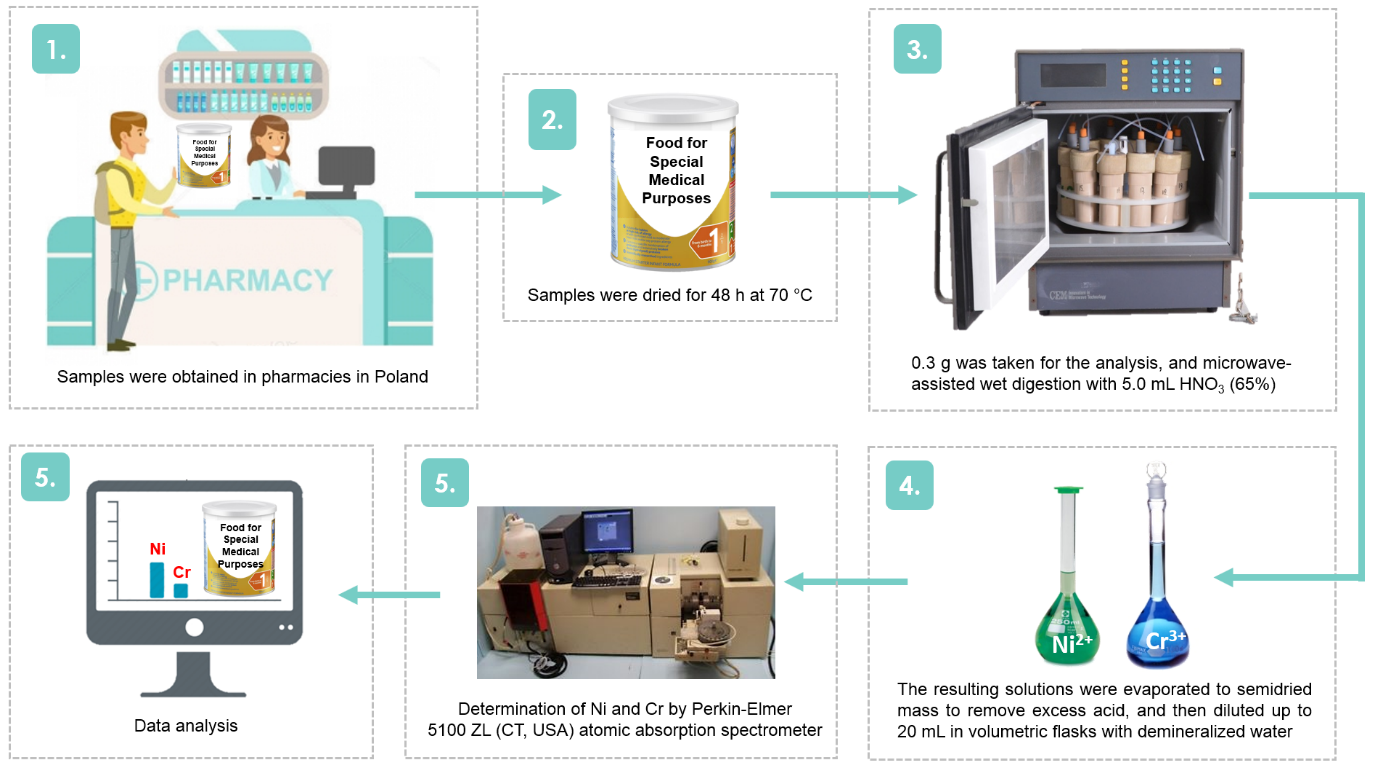 Fig. 1. Steps in the toxicological analysis of Ni and Cr in prescription FSMPs and MMPs available in Polish pharmacies.The samples (n = 12) were six prescription FSMPs (A-C) and six MMPs (D-F) available only in pharmacies. The samples were initial milk formulas (numbered as “1”; 0–6 months) and subsequent milk formulas from the same manufacturer (numbered as “2”; 7–12 months). The coding system of investigated samples was as follow: letters (A-F) means the manufacturer, the numbers (1 or 2) indicate milk type (initial (1)/subsequent (2)). All pharmaceutical products were obtained from pharmacies in Poland (Kraków or Niepołomice). The samples represent all available prescription FSMPs and MMPs available in Polish pharmacies.  Prior to the measurements, samples were dried in an oven at 70 °C in a weighed ceramic crucible for 48 h to constant weight. The moisture content was calculated to be about 2.5%. 
Ni and Cr determination in digested samples was done using electrothermal atomisation. Pyrolytically coated graphite tubes with L’vovs platforms were used. Calibration curves were plotted with standard solutions of Ni and Cr (12.5-100 µg/L). Data processing and all basic descriptive calculations were performed using Excel 2010 (Microsoft Office). The resultant data of three independent replicates were expressed as mean ± standard deviation. All detailed information about the analytical methodology (calibration strategy and quality control) are described in Supplementary Materials 2.Results and DiscussionThe level of Ni and Cr in powdered prescription FSMPs and MMPs available in Polish pharmaciesThe “raw” results for the samples are given in Supplementary Materials 3, as μg metal per kg of dried mass.  Profile of Ni and Cr impurities in prescription FSMPs and MMPs available in pharmacies in Poland are given in Figure 2.Fig. 2. Profile of Ni and Cr impurities in prescription FSMPs and MMPs available in Polish pharmacies.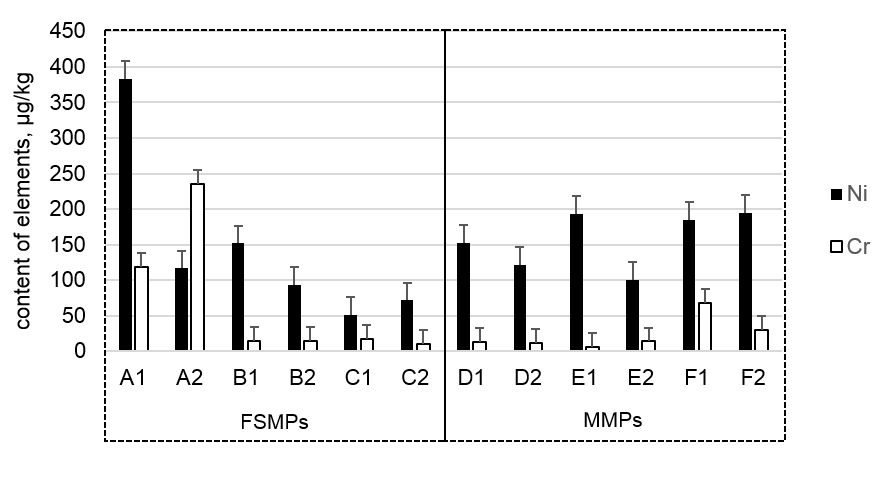 The presence of Ni in all samples has been observed in the range: 50.49 – 383.49 µg/kg. The highest level of Ni was observed in FSMP A1 (383.46 ± 16.54 µg/kg). The lowest level of this element was in FSMP C1 (50.49 ± 4.72 µg/kg). The comparison of mean results for Ni shows that the mean ± standard deviation (SD) of prescription of FSMP and MMPS available in pharmacies were found to be similar, i.e.: 144.46 ± 8.06 μg/kg and 157.66 ± 12.40 μg/kg, for FSMPs and MMPs respectively. As can be seen, the biggest differences are observed (50.49 – 383.46 μg/kg for FSMPs and 100.58 – 194.04 μg/kg for MMPs). Notwithstanding, considering all type of products, samples of initial milk formulas (0 – 6 months) in most cases (except two products: C and F) are characterised by higher levels of this element than the corresponding subsequent milk formulas (7 – 12 months), the ratios of levels of Ni in initial milk formulas to subsequent milk formulas are: 3.28 for product A, 1.63 for product B, 1.26 for product D and 1.92 for product E.  It is difficult to compare our results to others because, to the best of our knowledge, there is a lack of appropriate and actual data (scientific articles, regulations, monographs and etc.) about levels of Ni in especially FSMPs in the public domain. Hence, the levels of Ni in the dry mass of the analysed prescription FSMPs described provide pioneer data and may be value to other researchers and manufacturers. Considering MMPs, few articles describe levels of Ni in this kind of product. However, it should be emphasized that samples are usually infant milk formulas from sources other than pharmacies - generally mostly available in local markets.  For example, Arif et al. [17] found that Ni was completely absent in all investigated formulae milk in Pakistan. Confirmation of this type of result is also found in Ikem et al. [18], where Ni was not detected in all investigated infant formula samples from the USA, UK and Nigeria. On the other hand, the concentration of this element in infant formula milk brands in Nairobi market (Kenya) was in the range: 28 – 32 μg/kg – the low end of the range found in our study. From the regional point of view, very valuable results arise from analysis of infant formulas available on Polish markets described by Chajduk et al. [19], where the mean concentration of Ni in cow-based milk formulas was in the range 70.9 – 80.2 μg/kg – the mid range in our study. As in the case of Ni, the presence of Cr in all samples has been also observed but with a very wide range in values i.e.: 6.44 – 234.77 µg/kg. The lowest level of Cr was observed in MMP E1 (6.44 ± 1.23 µg/kg), and the highest level of this element was observed in FSMP A2 
(234.77 ± 10.09 µg/kg). Additionally, the biggest differences are observed especially for FSMPs (10.68 – 234.77 μg/kg); for MMPs the differences also ranged over an order of magnitude (6.44 – 67.38 μg/kg). Comparison of Cr levels considering differences between initial milk formulas (0–6) with subsequent milk formulas (7–12 months) shows that there are few differences. The comparison of the results for FSMPs with scientific data are not possible because there is a lack of appropriate scientific data for this kind of product in the public domain. Hence, to the best of our knowledge, the levels of Cr in the prescription FSMPs described provide the first such publicly available data and may be value to other researchers and/or manufacturers especially due to the nutritional importance of this biological trace element. There are a limited number of papers about levels of Cr in infant milk formulas which are valuable for comparison to our results for MMPs available in Polish pharmacies. Melø et al. [20] shows that in two commercially available infant formulae from the Norwegian market the mean level of Cr was 0.2 μg/kg. On the other hand, the results for Cr levels in infant formulas available on Polish markets described by Chajduk et al. [19] shows that the mean concentration of this element in cow-based milk formulas was below 100 µg/kg. These results confirm reliability of our results for MMPs (range: 6.44 – 67.38 μg/kg). Safety assessment of Ni and Cr in analysed samples related to PTWIIt should be emphasized that while information about results of Ni and Cr levels in the samples in this study (in the dry mass) may be crucial for example to other investigators for comparison purposes, the most valuable information for risk assessment is the daily and weekly intake of Ni and Cr in the samples related to appropriate limits. However, to calculate the daily and weekly intake of analysed metals in the investigated samples, the actual amount of these metals in the single portion of milk once constituted was calculated, i.e. concentration of metals in the one-time administration of investigated FSMPs and MMPs. For better readability, the results of Ni and Cr considering the one-time administration are given in Supplementary Materials 4. The second step was calculation of daily dose, depending on age and body weight. It should be noted that the diet for newborns or infants is very individual and based usually on information from on the packaging as a guide for the standardised amounts of cool boiled water and milk (powder form) to apply. The proportions depend on manufacturers but usually are very similar. The frequency of feeding depends on the age (months) and the body weight of the newborns or infants. Hence, the daily and weekly doses were calculated based on information from manufacturers (information on the packaging) for each product. The results of a daily dose of Ni and Cr in analysed samples (μg/kg bw/day) are given in Supplementary Materials 5. Based on our results, the weekly intake of Ni and Cr in the samples (μg/kg bw/week) are shown in Table 1 and Table 2 respectively. Considering daily dietary exposure, the data obtained for Ni was in range 0.949 – 13.309 μg/kg bw/day for prescription FSMPs and in range 1.216 – 6.134 μg/kg bw/day for MMPs (see Supplementary Materials 5). All results are well below the WHO TDI for Ni (11 μg/kg bw/day) except initial milk formula A1 where level was slightly above this value (11.637 – 13.309 μg/kg bw/day). According to PTWI, the JECFA has established a PTWI for Ni of 35 μg/kg bw/week [23]. Most results are below the established PTWI, except product A (approximately twice higher level) and F (similar results to PTWI). Hence, most of the investigated samples do not represent a health hazard to infants. It may be, however, that there is a greater need for a statutory monitoring requirement for Ni in these products. Table 1. The weekly intake of Ni in analysed samples (μg/kg bw/week).Applied acronyms and description of numbers: bw – body weight., FSMPs - food for special medical purposes; MMPs – modified milk products; 1 – initial milk formulas (0–6 months); 2 – subsequent milk formulas (6–12 months).Table 2. The weekly intake of Cr in analysed samples (μg/kg bw/week).Applied acronyms and description of numbers: bw – body weight., FSMPs - food for special medical purposes; MMPs – modified milk products; 1 – initial milk formulas (0–6 months); 2 – subsequent milk formulas (6–12 months).Considering Cr, it should be noted that Directive 2006/141/EC, on infant and follow-on formulae, does not set minimum and maximum levels for Cr [24]. Hence, for infants aged 7–12 months, the IOM [22] in 2001 set an AI as 5.5 μg/kg bw/day based on Cr intake from human milk and complementary foods. Considering daily dietary exposure, the data obtained for Cr in subsequent milk formulas was in range 0.142 – 3.392 μg/kg bw/day for prescription FSMPs and in range 0.155 – 0.411 μg/kg bw/day for MMPs (see Supplementary Materials 5). Hence, our results are well below the established AI. On the other hand, the PTWI for Cr set by WHO/FAO is 23.3 mg/kg bw/week (23 300 μg/kg bw/week) [25]. Our results are greatly below the established PTWI value. All of the investigated samples do not represent a health hazard to infants due to Cr levels.Conclusions and RecommendationsOur results for Ni and Cr levels shows that prescription FSMPs and modified milk products contribute significantly to these elements exposure of newborns and infants. It should be noted that it is difficult to compare our “raw” results with other scientific data because to the best of our knowledge, there is a lack of appropriate sources about levels of investigated elements in prescription FSMPs and MMPs available in pharmacies in the public domain. However, studies about the levels of Ni and Cr in commercially available milk-based products for newborns and infants confirm reliability of our results. Considering daily intake of Ni, our results are well below the WHO TDI for Ni (11 μg/kg bw/day) except initial milk formula A1 (11.637 – 13.309 μg/kg bw/day). Weekly intake of Ni in most samples do not exceeded the PTWI (35 μg/kg bw/week) (except product A and F). However it should be remembered that absorption of Ni from analysed samples may be significantly lower than prediction which may make these products are safe for consumers.  However, it may be necessary to implement a monitoring policy around Ni levels. On the other hand, our results for Cr level are well below in all samples in comparison to the AI (5.5 μg/kg bw/day) and all results are greatly below the established PTWI value (23.3 mg/kg bw/week). Our results show that all analysed products including prescription FSMPs and MMPs available in pharmacies in Poland should not represent a serious health hazard to the newborns and infants due to Ni and Cr levels.Since our results around Ni and Cr levels provide  pioneer data, they may be valuable for other investigators and manufacturers. Due to the fact that these kinds of studies are very rare, it would be valuable to carry out a broader range studies considering more elements and products from pharmacies in different countries in European Union.Funding InformationThe authors wish to express their gratitude to the pharmacists of the pharmacy in Niepołomice ‘Under the figurine’ for free access for samples of FSMPs and modified milk products.The authors wish to express their gratitude to K. and M. Otczyk and P. and T. Banaś from Niepołomice for sharing own prescription FSMPs for our studies.Compliance with Ethical StandardsConflict of Interest The authors declare that they have no conflict of interest.Ethical Approval This article does not contain any studies with human participants or animals performed by any of the authors.Informed Consent Informed consent is not applicable in this study.References 1. World Health Organisation (2009) Infant and young child feeding. Model chapter for medical students and allied health professionals. Geneva, Switzerland: WHO Press, 2009, https://www.who.int/maternal_child_adolescent/documents/9789241597494/en/2. van't Hof F, Haschke M (2000) Patterns of milk and food intake in infants from birth to age 36 months: the Euro-growth study. J Pediatr Gastroenterol Nutr. 31 (Suppl 1): S76-85, 
3. Nehring-Gugulska M, Sztyber M (2013) Report on breastfeeding status in Poland 2013. The Center for Lactation Science, http://www.kobiety.med.pl/cnol/index.php.4. Rodríguez Rodríguez M, Sanz Alaejos M, Díaz Romero C (2000) Concentrations of iron, copper and zinc in human milk and powdered infant formula, Int. J. Food Sci. Nutr. 51 (5): 373–3805.  Pandelova M, Lopez W, Michalke B, Schramm K-W (2012) Ca, Cd, Cu, Fe, Hg, Mn, Ni, Pb, Se, and Zn contents in baby foods from the EU market: Comparison of assessed infant intakes with the present safety limits for minerals and trace elements. Journal of Food Composition and Analysis. 27: 120-1276. Ljung K, Palm B, Grander M, Vahter M (2011) High concentrations of essential and toxic elements in infant formula and infant foods - A matter of concern. Food Chem. 127(3): 
943-51.7. Gamela R, Duarte A, Barreta E, Welz B, Dessuy M, da Silva M, Vale M (2017) Development of analytical methods for the determination of copper and manganese in infant formula using high resolution continuum source graphite furnace atomic absorption spectrometry and direct solid sample analysis. Analytical Methods. 9 (15): 2321-2327. 
8. Kazi TG, Jalbani N, Baig JA, Afridi H I, Kandhro GA, Arain MB, Jamali MK, 
Shah AQ (2009) Determination of toxic elements in infant formulae by using electrothermal atomic absorption spectrometer, Food Chem. Toxicol. 47 (7): 1425–14299.  Akhtar S, Shahzad M, Yoo S-H, Ismail A, Hameed A, Ismail T, Riaz M (2017) Determination of Aflatoxin M1 and Heavy Metals in Infant Formula Milk Brands Available in Pakistani Markets. Korean J Food Sci Anim Resour. 37(1): 79–8610. Jurowski K, Krośniak M, Fołta M, Cole M, Piekoszewski W (2019) The toxicological analysis of lead and cadmium in prescription food for special medical purposes and modified milk products for newborns and infants available in Polish pharmacies. Journal of Trace Elements in Medicine and Biology 51: 73-7811. Yokoi K, Uthus EO, Penland JG, Nielsen FH (2014) Effect of dietary nickel deprivation on vision, olfaction, and taste in rats. J Trace Elem Med Biol 28:436-44012. Q3D Elemental Impurities (2015) - Guidance for Industry, U. S. Department of Health and Human Services, Food and Drug Administration, Center for Drug Evaluation and Research (CDER), Center for Biologics Evaluation and Research (CBER), September 2015. https://www.fda.gov/downloads/drugs/guidances/ucm371025.pdf13. Nielsen GD, Soderberg U, Jorgensen PJ, Templeton DM, Rasmussen SN, Andersen, P. Grandjean KE (1999) Absorption and retention of nickel from drinking water in relation to food intake and nickel sensitivity. Toxicol Appl Pharmacol 154: 67-75. 
14. EFSA Panel on Dietetic Products, Nutrition and Allergies (2014) Scientific Opinion on Dietary Reference Values for chromium. EFSA Journal 12(10). https://efsa.onlinelibrary.wiley.com/doi/epdf/10.2903/j.efsa.2014.3845. Accessed 16 January 2019.15. Anderson RA (1995) Chromium and parenteral nutrition. Nutr 11(1 suppl.): 83-8616. Felter S, Dourson M (1997) Hexavalent chromium-contaminated soils: options for risk assessment and risk management. Regulatory Toxicology and Pharmacology 25 (1):
43-5917. Arif A, Khan B, Majeed K, Shahzad MS, Nadeem MS, Ahmed R (2018) Spectrophotometric Estimation of Metal Ions and Nutrient Value of Formulae Milk and Baby Foods Available in Pakistan Under Different Brand Names. South Asian Journal of Life Sciences 6 (1): 14–2118. Ikem A, Nwankwoala A, Odueyngbo S, Nyavor K, Egiebor N (2002) Levels of 26 elements in infant formula from USA, UK, and Nigeria by microwave digestion and ICP–OES. Food Chemistry 77: 439–44719.  Chajduk E, Pyszynska M, Polkowska-Motrenko H (2018) Determination of Trace Elements in Infant Formulas Available on Polish Market. Biological Trace Element Research, 186 (2): 589–59620. Melø R, Gellein K, Evje T, Syversen T (2008) Minerals and trace elements in commercial infant food. Food and Chemical Toxicology, 46 (10): 3339–3342.21. WHO (2007) Nickel in drinking-water. Background document for development of WHO Guidelines for Drinking Water Quality, https://www.who.int/water_sanitation_health/dwq/chemicals/Nickel110805.pdf22. FAO/WHO (2004) Summary of Evaluations Performed by the Joint FAO/WHO Expert Committee on Food Additives (JECFA  1956-2003), ILSI Press International Life Sciences Institute, http://apps.who.int/iris/handle/10665/4030523. Commission Directive 2006/141/EC of 22 December 2006 on infant formulae and follow-on formulae and amending Directive 1999/21/EC, OJ L 401, 30.12.2006, https://eur-lex.europa.eu/legal-content/EN/TXT/PDF/?uri=CELEX:32006L0141&from=EN24. IOM (Institute of Medicine) (2001) Dietary Reference Intakes for vitamin A, vitamin K, arsenic, boron, chromium, copper, iodine, iron, manganese, molybdenum, nickel, silicon, vanadium, and zinc. National Academy Press, Washington DC, USA, https://www.ncbi.nlm.nih.gov/books/NBK222310/pdf/Bookshelf_NBK222310.pdf25. WHO (2004) Joint FAO/WHO expert standards program codex alimentation commission. World Health Organization, Geneva, Switzerland.ageapproximate body weight [kg]samplessamplessamplessamplessamplessamplessamplessamplessamplessamplessamplessamplesageapproximate body weight [kg]prescription FSMPsprescription FSMPsprescription FSMPsprescription FSMPsprescription FSMPsprescription FSMPsMMPs avaiable in Polish pharmaciesMMPs avaiable in Polish pharmaciesMMPs avaiable in Polish pharmaciesMMPs avaiable in Polish pharmaciesMMPs avaiable in Polish pharmaciesMMPs avaiable in Polish pharmaciesageapproximate body weight [kg]AABBCCDDEEFF0 – 2 weeks< 3.0 – 3.5187.685 – 75.158131.849 –27.299110.602 – 9.087130.598 – 26.227136.974 – 31.692140.411 –34.6382 – 4 weeks3.5 – 4.0181.422 – 85.493127.299 – 23.88619.845 – 10.337128.413 – 29.833134.333 – 36.050137.525 – 39.4014 – 8 weeks4.0 – 5.0193.165 – 74.532123.886 – 19.109111.265 – 9.012132.511 – 26.009139.285 – 31.428142.937 – 34.3498 – 16 weeks5.0 – 6.5170.148 – 67.450119.109 – 14.69918.482 – 8.155124.479 – 23.537129.579 – 28.442132.329 – 31.0854 – 6 months> 6.5162.054114.69917.503121.654126.166128.5996 – 12 months> 6.5211.78929.02126.64421.53928.512218.824ageapproximate body weight [kg]samplessamplessamplessamplessamplessamplessamplessamplessamplessamplessamplessamplesageapproximate body weight [kg]prescription FSMPsprescription FSMPsprescription FSMPsprescription FSMPsprescription FSMPsprescription FSMPsMMPs avaiable in Polish pharmaciesMMPs avaiable in Polish pharmaciesMMPs avaiable in Polish pharmaciesMMPs avaiable in Polish pharmaciesMMPs avaiable in Polish pharmaciesMMPs avaiable in Polish pharmaciesageapproximate body weight [kg]AABBCCDDEEFF0 – 2 weeks< 3.0 – 3.5127.220 – 23.33212.985 – 2.55813.490 – 2.99212.635 – 2.25811.232 – 1.056114.778 – 12.6672 – 4 weeks3.5 – 4.0125.276 – 26.54012.558 – 2.23913.241 – 3.40312.447 – 2.56911.144 – 1.201113.723 – 14.4094 – 8 weeks4.0 – 5.0128.921 – 23.13712.239 – 1.79113.708 – 2.96712.799 – 2.24011.309 – 1.047115.702 – 12.5628 – 16 weeks5.0 – 6.5121.776 – 20.93911.791 – 1.37813.482 – 2.68512.108 – 2.02710.986 – 0.948111.823 – 11.3684 – 6 months> 6.5119.26411.37812.47011.86510.872110.4596 – 12 months> 6.5223.74521.81820.99221.08521.16522.880